Western Australia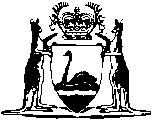 Royal Agricultural Society Act 1926Western AustraliaRoyal Agricultural Society Act 1926Contents1.	Short title	12.	Terms used	13.	Registration of agricultural societies	14.	Register	25.	Shows in contravention of this Act may be restrained by injunction	26.	By-laws of registered societies	37.	Regulations	4Schedule — Certificate of registrationNotes	Compilation table	6Defined termsWestern AustraliaRoyal Agricultural Society Act 1926 An Act for the affiliation of agricultural societies with the Royal Agricultural Society of Western Australia. 1.	Short title 		This Act may be cited as the Royal Agricultural Society Act 1926, and shall come into operation on a day to be fixed by proclamation 1.2.	Terms used 		In this Act — 	Agricultural Society means and includes any society, club, association, or other body of persons, whether corporate or not, registered in pursuance of this Act.	Agricultural Show means and includes any show having for its principal object the exhibition of agricultural or pastoral products and live stock, including horses in action.	Royal Agricultural Society means the Royal Agricultural Society of Western Australia Incorporated.	[Section 2 amended: No. 55 of 2004 s. 1066.]3.	Registration of agricultural societies 	(1)	No society, club, association, or other body of persons, whether corporate or not, shall hold or promote an agricultural show unless and until such society, club, association, or other body of persons shall have become registered with the Royal Agricultural Society in the manner hereinafter prescribed, which registration shall be testified by the issue of a certificate in the form contained in the Schedule.	(2)	In order to obtain such registration, there shall be lodged with the secretary of the Royal Agricultural Society an application in writing — 	(a)	under the common seal, duly affixed, of the applicant, if a body corporate; or	(b)	signed by at least 10 persons on behalf of a society, club, association, or body of persons not incorporated.	(3)	On receipt of such application the Royal Agricultural Society may grant such registration on payment of the prescribed fee.	(4)	However, registration shall not be refused if the application is made by or on behalf of a society, club, association, or body of persons established for agricultural show purposes before the commencement of this Act.	(5)	In any case, an application may be made to the State Administrative Tribunal for a review of the refusal by the Royal Agricultural Society to register any society, club, association, or other body of persons.	[Section 3 amended: No. 55 of 2004 s. 1067; No. 19 of 2010 s. 32(2) and 51.]4.	Register 		The Royal Agricultural Society shall keep a register at its office in Perth, in which shall be entered the full name and the postal address of all agricultural societies registered under this Act; and such register shall be open for inspection during the office hours of the Royal Agricultural Society.5.	Shows in contravention of this Act may be restrained by injunction 		If any society, club, or association, or other body of persons, whether corporate or not, shall hold or promote an agricultural show in contravention of the provisions of this Act, the Royal Agricultural Society may proceed against such society, club, association, or body of persons, for an injunction to restrain it or them from so contravening the provisions of this Act.6.	By-laws of registered societies 	(1)	Uniform by-laws governing all registered agricultural societies and the members thereof shall be made, and may be revoked altered, or amended, by the council of the Royal Agricultural Society and delegates of the registered agricultural societies, present and meeting together, at a conference convened from time to time by the Royal Agricultural Society.	(1A)	At every such conference the President of the Royal Agricultural Society, if present, shall be chairman. In his absence the members of the council present may elect one of their number to be chairman for that meeting.	(1B)	At every such conference the questions there considered shall be decided by open voting, and by the majority present. Each member of the council and each delegate present shall have one vote, and in the case of an equality of votes the chairman shall have a second or casting vote.	(2)	Uniform by-laws shall be subject to the approval of the Governor, and section 42 of the Interpretation Act 1984 2 shall apply.	(3)	Every registered agricultural society may make by-laws for the regulation of matters of domestic or local concern. All by-laws so made, or any amendment thereof, shall be submitted to the Royal Agricultural Society for approval. Section 42 of the Interpretation Act 1984 2 shall not apply to by-laws made by registered agricultural societies under this subsection.	[Section 6 amended: No. 23 of 1940 s. 2; No. 19 of 2010 s. 51.] 7.	Regulations		The Governor may make regulations enabling the cancellation of the registration of agricultural societies for breach of the by-laws, or for other sufficient cause; and prescribing all matters and things that it may be necessary or convenient to prescribe for carrying out the provisions of this Act.Schedule — Certificate of registration[s. 3(1)]	[Heading inserted: No. 19 of 2010 s. 32(3).]THE ROYAL AGRICULTURAL SOCIETY ACT 1926Certificate of RegistrationTHIS IS TO CERTIFY that theSociety has this day been registered by the Royal Agricultural Society of Western Australia (Incorporated), in pursuance of the provisions of the Royal Agricultural Society Act 1926.Dated this                              day of                                      20         .	..........................................	President.	..........................................	Secretary.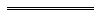 Notes1	This reprint is a compilation as at 19 September 2014 of the Royal Agricultural Society Act 1926 and includes the amendments made by the other written laws referred to in the following table 4.  The table also contains information about any reprint.Compilation table2	Under the Interpretation Act 1984 s. 16, a reference to the Interpretation Act 1918 s. 36 may be read as a reference to the Interpretation Act 1984 s. 42. The reference was changed under the Reprints Act 1984 s. 7(3)(g).3	The State Administrative Tribunal (Conferral of Jurisdiction) Amendment and Repeal Act 2004 Pt. 5, the State Administration Tribunal Act 2004 s. 167 and 169, and the State Administrative Tribunal Regulations 2004 r. 28 and 42 deal with certain transitional issues some of which may be relevant for this Act.4	This Act is to be read as one with the Royal Agricultural Society Act Amendment Act 1929.Defined terms[This is a list of terms defined and the provisions where they are defined.  The list is not part of the law.]Defined term	Provision(s)Agricultural Show	2Agricultural Society	2Royal Agricultural Society	2Short titleNumber and yearAssentCommencementRoyal Agricultural Society Act 192641 of 1926 (17 Geo V No. 41)16 Dec 19261 Mar 1927 (see s. 1 and Gazette 18 Feb 1927 p. 358)Royal Agricultural Society Act Amendment Act 194023 of 1940 (4 Geo VI No. 23)29 Nov 194029 Nov 1940Reprint of the Royal Agricultural Society Act 1926 as at 18 Jul 1989 (includes amendments listed above)Reprint of the Royal Agricultural Society Act 1926 as at 18 Jul 1989 (includes amendments listed above)Reprint of the Royal Agricultural Society Act 1926 as at 18 Jul 1989 (includes amendments listed above)Reprint of the Royal Agricultural Society Act 1926 as at 18 Jul 1989 (includes amendments listed above)Reprint of the Royal Agricultural Society Act 1926 as at 24 Aug 2001 (includes amendment listed above)Reprint of the Royal Agricultural Society Act 1926 as at 24 Aug 2001 (includes amendment listed above)Reprint of the Royal Agricultural Society Act 1926 as at 24 Aug 2001 (includes amendment listed above)Reprint of the Royal Agricultural Society Act 1926 as at 24 Aug 2001 (includes amendment listed above)State Administrative Tribunal (Conferral of Jurisdiction) Amendment and Repeal Act 2004 Pt. 2 Div. 116 355 of 200424 Nov 20041 Jan 2005 (see s. 2 and 
Gazette 31 Dec 2004 p. 7130)Standardisation of Formatting Act 2010 s. 32 and 5119 of 201028 Jun 201011 Sep 2010 (see s. 2(b) and Gazette 10 Sep 2010 p. 4341)Reprint 3: The Royal Agricultural Society Act 1926 as at 19 Sep 2014 (includes amendments listed above)Reprint 3: The Royal Agricultural Society Act 1926 as at 19 Sep 2014 (includes amendments listed above)Reprint 3: The Royal Agricultural Society Act 1926 as at 19 Sep 2014 (includes amendments listed above)Reprint 3: The Royal Agricultural Society Act 1926 as at 19 Sep 2014 (includes amendments listed above)